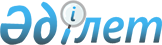 О внесении изменений в решение III сессии Карагандинского областного Маслихата от 25 декабря 2003 года N 36 "Об областном бюджете на 2004 год", регистрационный номер в Реестре государственной регистрации нормативных правовых актов - 1365Решение IX сессии Карагандинского областного Маслихата от 30 сентября 2004 года N 129. Зарегистрировано Департаментом юстиции Карагандинской области 20 октября 2004 года за N 1623



     В соответствии с 
 Законом 
 Республики Казахстан от 1 апреля 1999 года N 357 "О бюджетной системе", 
 Законом 
 Республики Казахстан от 23 января 2001 года N 148 "О местном государственном управлении в Республике Казахстан" областной Маслихат 

РЕШИЛ

:




     1. Внести в 
 решение 
 III сессии Карагандинского областного Маслихата от 25 декабря 2003 года N 36 "Об областном бюджете на 2004 год" (регистрационный номер в Реестре государственной регистрации нормативных правовых актов - 1365, опубликовано в газетах "Индустриальная Караганда" от 1 января 2004 года N 1 (19932), "Орталык Казакстан" от 1 января 2004 года N 1 (19.415), внесены изменения и дополнения: 
 решением 
 IV сессии Карагандинского областного Маслихата от 12 февраля 2004 года N 69 "О внесении изменений и дополнений в решение III сессии Карагандинского областного Маслихата от 25 декабря 2003 года N 36 "Об областном бюджете на 2004 год", регистрационный номер в Реестре государственной регистрации нормативных правовых актов - 1365 (регистрационный номер в Реестре государственной регистрации нормативных правовых актов - 1419), 
 решением 
 V сессии Карагандинского областного Маслихата от 18 марта 2004 года N 76 "О внесении изменений и дополнений в решение III сессии Карагандинского областного Маслихата от 25 декабря 2003 года N 36 "Об областном бюджете на 2004 год" регистрационный номер в Реестре государственной регистрации нормативных правовых актов - 1365 (регистрационный номер в Реестре государственной регистрации нормативных правовых актов - 1449), 
 решением 
 VII сессии Карагандинского областного Маслихата от 3 июня 2004 года N 104 "О внесении изменений и дополнений в решение III сессии областного Маслихата от 25.12.2003 года N 36 "Об областном бюджете на 2004 год", регистрационный номер в Реестре государственной регистрации нормативных правовых актов - 1365 (регистрационный номер в Реестре государственной регистрации нормативных правовых актов - 1554), 
 решением 
 VIII сессии Карагандинского областного Маслихата от 1 июля 2004 года N 123 "О внесении изменений и дополнений в решение III сессии Карагандинского областного Маслихата от 25 декабря 2003 года N 36 "Об областном бюджете на 2004 год", регистрационный номер в Реестре государственной регистрации нормативных правовых актов - 1365 (регистрационный номер в Реестре государственной регистрации нормативных правовых актов - 1568) следующие изменения:

     1) в пункте 1:



     в подпункте 1):



     цифру "24856418" заменить цифрой "24944743";



     цифру "12448500" заменить цифрой "12554825";



     цифру "825328" заменить цифрой "807328";



     в подпункте 2):



     цифру "25329597" заменить цифрой "25447922";



     цифру "24911597" заменить цифрой "25029922";



     в подпункте 3):



     цифру "473179" заменить цифрой "503179";



     2) в пункте 12-5:



     цифру "273640" заменить цифрой "247709";



     цифру "120110" заменить цифрой "146041";



     3) в пункте 17:



     цифру "260000" заменить цифрой "232480";



     цифру "40000" заменить цифрой "30480";



     цифру "70000" заменить цифрой "52000";



     4) приложения 1, 5 к указанному решению изложить в редакции согласно приложениям 1, 2 к настоящему решению.




     2. Настоящее решение вводится в действие с 1 января 2004 года.

   

Председатель сессии




     Секретарь областного Маслихата





Приложение 1



к решению IX сессии



Карагандинского областного Маслихата



"О внесении изменений в решение



III сессии Карагандинского областного



Маслихата от 25 декабря 2003 года N 36



"Об областном бюджете на 2004 год",



регистрационный номер в Реестре



государственной регистрации нормативных



правовых актов - 1365



от 30 сентября 2004 года N 129

Приложение 1          



к решению III сессии       



Карагандинского областного Маслихата



от 25 декабря 2003 года N 36   



"Об областном бюджете на 2004 год"





Областной бюджет на 2004 год



--------------------------------------------------------------



Категория  |   |                                    |  Сумма



  |Класс  |   |           Наименование             |  (тыс.



  |   |Подкласс                                    |  тенге)



  |   |   |Специфика                               |



---|---|---|---|------------------------------------|---------



1 | 2 | 3 | 4 |                5                   |    6



---|---|---|---|------------------------------------|---------



  |   |   |   |I. Поступления                      | 24944743



  |   |   |   |Доходы                              | 12554825



1 |   |   |   |HАЛОГОВЫЕ ПОСТУПЛЕHИЯ               | 12460634



  | 03|   |   |Социальный налог                    | 11717541



  |   | 1 |   |Социальный налог                    | 11717541



  |   |   | 01|Социальный налог                    | 11717541



  | 05|   |   |Внутренние налоги на товары, работы |



  |   |   |   |и услуги                            |   743093



  |   | 2 |   |Акцизы                              |   273007



  |   |   | 01|Все виды спирта, произведенные на   |



  |   |   |   |территории Республики Казахстан     |     1082



  |   |   | 02|Водка, произведенная на территории  |



  |   |   |   |Республики Казахстан                |     9900



  |   |   | 03|Ликеро-водочные изделия и прочие    |



  |   |   |   |крепкоалкогольные напитки,          |



  |   |   |   |произведенные на территории         |



  |   |   |   |Республики Казахстан                |      549



  |   |   | 04|Вина, произведенные на территории   |



  |   |   |   |Республики Казахстан                |     3700



  |   |   | 07|Пиво, произведенное на территории   |



  |   |   |   |Республики Казахстан                |   250901



  |   |   | 08|Слабоградусные ликероводочные       |



  |   |   |   |изделия и прочие слабоалкогольные   |



  |   |   |   |напитки с объемной долей этилового  |



  |   |   |   |спирта от 12 до 30 процентов,       |



  |   |   |   |произведенные на территории         |



  |   |   |   |Республики Казахстан                |      901



  |   |   | 12|Винные напитки, произведенные на    |



  |   |   |   |территории Республики Казахстан     |     3483



  |   |   | 23|Игорный бизнес                      |     2491



  |   | 3 |   |Поступления за использование        |



  |   |   |   |природных и других ресурсов         |   470086



  |   |   | 16|Плата за загрязнение окружающей     |



  |   |   |   |среды                               |   470086



2 |   |   |   |HЕHАЛОГОВЫЕ ПОСТУПЛЕHИЯ             |    94191



  | 01|   |   |Доходы от предпринимательской       |    61890



  |   |   |   |деятельности и собственности        |



  |   | 2 |   |Неналоговые поступления от          |



  |   |   |   |юридических лиц и финансовых        |



  |   |   |   |учреждений                          |    61890



  |   |   | 29|Поступления от аренды имущества     |



  |   |   |   |коммунальной собственности          |    61890



  | 02|   |   |Административные сборы и платежи,   |



  |   |   |   |доходы от некоммерческих и          |



  |   |   |   |сопутствующих продаж                |       36



  |   | 3 |   |Прочие платежи и доходы от          |



  |   |   |   |некоммерческих и сопутствующих      |



  |   |   |   |продаж                              |       36



  |   |   | 06|Поступления от реализации           |



  |   |   |   |бесхозяйного имущества, имущества,  |



  |   |   |   |безвозмездно перешедшего в          |



  |   |   |   |установленном порядке в коммунальную|



  |   |   |   |собственность, безнадзорных         |



  |   |   |   |животных, находок, а также          |



  |   |   |   |имущества, перешедшего по праву     |



  |   |   |   |наследования к государству          |       36



  | 03|   |   |Поступления по штрафам и санкциям   |     6332



  |   | 1 |   |Поступления по штрафам и санкциям   |     6332



  |   |   | 10|Штрафы за нарушение законодательства|



  |   |   |   |об охране окружающей среды          |     5832



  |   |   | 13|Прочие санкции и штрафы, взимаемые  |



  |   |   |   |государственными учреждениями,      |



  |   |   |   |финансируемыми из местного бюджета  |      500



  | 04|   |   |Вознаграждения (интересы) по        |



  |   |   |   |кредитам                            |    25810



  |   | 8 |   |Вознаграждения (интересы) по        |



  |   |   |   |кредитам, выданным из местного      |



  |   |   |   |бюджета юридическим лицам           |    25810



  |   |   | 01|Вознаграждения (интересы) по        |



  |   |   |   |кредитам, выданным для развития     |



  |   |   |   |малого предпринимательства          |     5918



  |   |   | 02|Вознаграждения (интересы) по        |



  |   |   |   |кредитам, выданным                  |



  |   |   |   |сельхозтоваропроизводителям         |     2834



  |   |   | 03|Вознаграждения (интересы) по        |



  |   |   |   |кредитам, выданным для поддержки и  |



  |   |   |   |развития отраслей экономики         |    14282



  |   |   | 05|Вознаграждения (интересы) по        |     2776



  |   |   |   |прочим кредитам                     |



  | 05|   |   |Прочие неналоговые поступления      |      123



  |   | 1 |   |Прочие неналоговые поступления      |      123



  |   |   | 05|Средства, полученные от             |



  |   |   |   |природопользователей по искам о     |



  |   |   |   |возмещении вреда, средства от       |



  |   |   |   |реализации конфискованных орудий    |



  |   |   |   |охоты и рыболовства, незаконно      |



  |   |   |   |добытой продукции                   |       71



  |   |   | 10|Прочие неналоговые поступления в    |



  |   |   |   |местный бюджет                      |       52



4 |   |   |   |ПОЛУЧЕННЫЕ ОФИЦИАЛЬНЫЕ ТРАНСФЕРТЫ   | 11582590



  | 01|   |   |Трансферты из нижестоящих органов   |



  |   |   |   |государственного управления         |  2667210



  |   | 3 |   |Трансферты из районных (городских)  |



  |   |   |   |бюджетов                            |  2667210



  |   |   | 03|Бюджетное изъятие из районных       |



  |   |   |   |(городских) бюджетов                |  2667210



  | 02|   |   |Трансферты из вышестоящих органов   |



  |   |   |   |государственного управления         |  8915380



  |   | 1 |   |Трансферты из республиканского      |



  |   |   |   |бюджета                             |  8915380



  |   |   | 01|Текущие                             |  1013206



  |   |   | 03|Субвенции                           |  6998424



  |   |   | 04|Целевые инвестиционные трансферты   |   903750



5 |   |   |   |Возврат кредитов                    |   807328



  | 01|   |   |Возврат внутренних кредитов         |   807328



  |   | 6 |   |Возврат кредитов, выданных из       |



  |   |   |   |местного бюджета юридическим лицам  |   755328



  |   |   | 02|Возврат кредитов, выданных для      |



  |   |   |   |развития малого предпринимательства |    56902



  |   |   | 03|Возврат кредитов, выданных          |



  |   |   |   |сельхозтоваропроизводителям         |   408019



  |   |   | 04|Возврат кредитов, выданных для      |



  |   |   |   |поддержки и развития отраслей       |



  |   |   |   |экономики                           |   274316



  |   |   | 06|Возврат прочих кредитов             |    16091



  |   | 7 |   |Возврат местными исполнительными    |    52000



  |   |   |   |органами районов, городов кредитов, |



  |   |   |   |выданных из областного бюджета      |



  |   |   | 01|Возврат кредитов, выданных на       |    52000



  |   |   |   |покрытие кассового разрыва          |



--------------------------------------------------------------

--------------------------------------------------------------



Функциональная группа         Наименование          |  Сумма



  |Подфункция |                                    |  (тыс.



  |   |Администратор бюджетных программ            |  тенге)



  |   |   |Программа                               |



---|---|---|---|------------------------------------|---------



1 | 2 | 3 | 4 |                5                   |    6



---|---|---|---|------------------------------------|---------



  |   |   |   |II. Расходы                         | 25447922



  |   |   |   |Затраты                             | 25029922



01|   |   |   |Государственные услуги общего       |



  |   |   |   |характера                           |   698062



  | 1 |   |   |Представительные, исполнительные и  |



  |   |   |   |другие органы, выполняющие общие    |



  |   |   |   |функции государственного управления |   264383



  |   |103|   |Аппарат маслихата                   |    24272



  |   |   |001|Обеспечение деятельности маслихата  |    24272



  |   |105|   |Аппарат акима                       |   240111



  |   |   |001|Обеспечение деятельности акима      |   240111



  | 2 |   |   |Финансовая деятельность             |   433679



  |   |105|   |Аппарат акима                       |    33918



  |   |   |003|Организация и обеспечение сбора     |



  |   |   |   |местных налогов и работы по выдаче  |



  |   |   |   |разовых талонов на рынках           |    33918



  |   |259|   |Исполнительный орган коммунальной   |



  |   |   |   |собственности, финансируемый из     |



  |   |   |   |местного бюджета                    |    57484



  |   |   |001|Обеспечение деятельности            |



  |   |   |   |исполнительного органа коммунальной |



  |   |   |   |собственности, финансируемого из    |



  |   |   |   |местного бюджета                    |    38034



  |   |   |002|Организация приватизации            |



  |   |   |   |коммунальной собственности          |     8250



  |   |   |005|Учет, хранение, оценка и реализация |



  |   |   |   |имущества, поступившего в           |



  |   |   |   |коммунальную собственность          |    11200



  |   |260|   |Исполнительный орган финансов,      |



  |   |   |   |финансируемый из местного бюджета   |   342277



  |   |   |001|Обеспечение деятельности            |



  |   |   |   |исполнительного органа финансов,    |



  |   |   |   |финансируемого из местного бюджета  |   327970



  |   |   |002|Создание информационных систем      |



  |   |   |   |органов финансов                    |     4343



  |   |   |009|Обеспечение оценки имущества для    |



  |   |   |   |налогооблажения                     |     9964



2 |   |   |   |Оборона                             |   859526



  | 1 |   |   |Военные нужды                       |    12340



  |   |105|   |Аппарат акима                       |    12340



  |   |   |004|Мероприятия по приписке и призыву на|



  |   |   |   |военную службу                      |    12340



  | 2 |   |   |Организация работы по чрезвычайным  |



  |   |   |   |ситуациям                           |   847186



  |   |105|   |Аппарат акима                       |   847186



  |   |   |005|Мероприятия по мобилизационной      |



  |   |   |   |подготовке на местном уровне        |    23487



  |   |   |006|Ликвидация чрезвычайных ситуаций на |



  |   |   |   |местном уровне                      |   823699



3 |   |   |   |Общественный порядок и безопасность |   908396



  | 1 |   |   |Правоохранительная деятельность     |   908396



  |   |251|   |Исполнительный орган внутренних дел,|



  |   |   |   |финансируемый из местного бюджета   |   808546



  |   |   |001|Обеспечение деятельности            |



  |   |   |   |исполнительного органа внутренних   |



  |   |   |   |дел, финансируемого из местного     |



  |   |   |   |бюджета                             |   749934



  |   |   |002|Охрана общественного порядка и      |



  |   |   |   |обеспечение общественной            |



  |   |   |   |безопасности на местном уровне      |     8612



  |   |   |004|Развитие объектов органов внутренних|



  |   |   |   |дел                                 |    50000



  |   |274|   |Исполнительный орган                |



  |   |   |   |жилищно-коммунального, дорожного    |



  |   |   |   |хозяйства и транспорта,             |



  |   |   |   |финансируемый из местного бюджета   |    99850



  |   |   |003|Эксплуатация оборудования и средств |



  |   |   |   |по регулированию дорожного движения |



  |   |   |   |в населенных пунктах                |    99850



4 |   |   |   |Образование                         |  2285116



  | 2 |   |   |Начальное общее, основное общее,    |



  |   |   |   |среднее общее образование           |  1064105



  |   |263|   |Исполнительный орган образования,   |



  |   |   |   |культуры, спорта и туризма,         |



  |   |   |   |финансируемый из местного бюджета   |  1064105



  |   |   |004|Общеобразовательное обучение на     |



  |   |   |   |местном уровне                      |   625629



  |   |   |005|Информатизация системы среднего     |



  |   |   |   |образования на местном уровне       |     6340



  |   |   |006|Приобретение и доставка учебников   |



  |   |   |   |для обновления библиотечных фондов  |



  |   |   |   |государственных учреждений среднего |



  |   |   |   |образования                         |     9938



  |   |   |008|Дополнительное образование для детей|



  |   |   |   |и юношества на местном уровне       |   419541



  |   |   |009|Проведение школьных олимпиад на     |



  |   |   |   |местном уровне                      |     2657



  | 3 |   |   |Начальное профессиональное          |



  |   |   |   |образование                         |   508305



  |   |263|   |Исполнительный орган образования,   |



  |   |   |   |культуры, спорта и туризма,         |



  |   |   |   |финансируемый из местного бюджета   |   508305



  |   |   |011|Начальное профессиональное          |



  |   |   |   |образование на местном уровне       |   508305



  | 4 |   |   |Среднее профессиональное образование|   370937



  |   |254|   |Исполнительный орган                |



  |   |   |   |здравоохранения, финансируемый из   |



  |   |   |   |местного бюджета                    |    17757



  |   |   |002|Подготовка специалистов со средним  |



  |   |   |   |профессиональным образованием на    |



  |   |   |   |местном уровне                      |    17757



  |   |263|   |Исполнительный орган образования,   |



  |   |   |   |культуры, спорта и туризма,         |



  |   |   |   |финансируемый из местного бюджета   |   353180



  |   |   |012|Подготовка специалистов со средним  |



  |   |   |   |профессиональным образованием на    |



  |   |   |   |местном уровне                      |   353180



  | 5 |   |   |Дополнительное профессиональное     |



  |   |   |   |образование                         |    46922



  |   |251|   |Исполнительный орган внутренних дел,|



  |   |   |   |финансируемый из местного бюджета   |    21144



  |   |   |007|Повышение квалификации и            |



  |   |   |   |переподготовка кадров органов       |



  |   |   |   |внутренних дел                      |    21144



  |   |263|   |Исполнительный орган образования,   |



  |   |   |   |культуры, спорта и туризма,         |



  |   |   |   |финансируемый из местного бюджета   |    25778



  |   |   |013|Повышение квалификации и            |



  |   |   |   |переподготовка кадров               |



  |   |   |   |государственных учреждений          |    25778



  | 9 |   |   |Прочие услуги в области образования |   294847



  |   |263|   |Исполнительный орган образования,   |



  |   |   |   |культуры, спорта и туризма,         |



  |   |   |   |финансируемый из местного бюджета   |   294847



  |   |   |014|Оказание                            |



  |   |   |   |психолого-медико-педагогической     |



  |   |   |   |консультативной помощи населению по |



  |   |   |   |обследованию психического здоровья  |



  |   |   |   |детей и подростков.                 |     2344



  |   |   |015|Реабилитация и социальная адаптация |



  |   |   |   |детей и подростков с проблемами в   |



  |   |   |   |развитии                            |    14003



  |   |   |016|Развитие объектов образования       |   278500



5 |   |   |   |Здравоохранение                     |  5988096



  | 1 |   |   |Больницы широкого профиля           |  2110051



  |   |254|   |Исполнительный орган                |



  |   |   |   |здравоохранения, финансируемый из   |



  |   |   |   |местного бюджета                    |  2110051



  |   |   |004|Оказание стационарной медицинской   |



  |   |   |   |помощи по направлению специалистов  |



  |   |   |   |первичной медико-санитарной помощи и|



  |   |   |   |организаций здравоохранения         |  2110051



  | 2 |   |   |Охрана здоровья населения           |   373639



  |   |254|   |Исполнительный орган                |



  |   |   |   |здравоохранения, финансируемый из   |



  |   |   |   |местного бюджета                    |   151984



  |   |   |005|Производство крови (заменителей) на |



  |   |   |   |местном уровне                      |    53372



  |   |   |006|Охрана материнства и детства        |    92642



  |   |   |007|Пропаганда здорового образа жизни на|



  |   |   |   |местном уровне                      |     5970



  |   |278|   |Исполнительный орган                |



  |   |   |   |санитарно-эпидемиологического       |



  |   |   |   |надзора, финансируемый из местного  |



  |   |   |   |бюджета                             |   221655



  |   |   |001|Обеспечение деятельности            |



  |   |   |   |исполнительного органа              |



  |   |   |   |санитарно-эпидемиологического       |



  |   |   |   |надзора, финансируемого из местного |



  |   |   |   |бюджета                             |    44904



  |   |   |002|Обеспечение                         |



  |   |   |   |санитарно-эпидемиологического       |



  |   |   |   |благополучия                        |   176099



  |   |   |003|Борьба с эпидемиями на местном      |



  |   |   |   |уровне                              |      652



  | 3 |   |   |Специализированная медицинская      |



  |   |   |   |помощь                              |  1689008



  |   |254|   |Исполнительный орган                |



  |   |   |   |здравоохранения, финансируемый из   |



  |   |   |   |местного бюджета                    |  1689008



  |   |   |008|Оказание медицинской помощи лицам,  |



  |   |   |   |страдающим социально-значимыми      |



  |   |   |   |заболеваниями и заболеваниями,      |



  |   |   |   |представляющими опасность для       |



  |   |   |   |окружающих                          |  1689008



  | 4 |   |   |Поликлиники                         |   782353



  |   |254|   |Исполнительный орган                |



  |   |   |   |здравоохранения, финансируемый из   |



  |   |   |   |местного бюджета                    |   782353



  |   |   |009|Оказание первичной медико-санитарной|



  |   |   |   |помощи населению                    |   782353



  | 5 |   |   |Другие виды медицинской помощи      |   314956



  |   |251|   |Исполнительный орган внутренних дел,|



  |   |   |   |финансируемый из местного бюджета   |    65445



  |   |   |009|Оказание стационарной медицинской   |



  |   |   |   |помощи сотрудникам органов          |



  |   |   |   |внутренних дел, членам их семей     |    65445



  |   |254|   |Исполнительный орган                |



  |   |   |   |здравоохранения, финансируемый из   |



  |   |   |   |местного бюджета                    |   249511



  |   |   |010|Оказание скорой и неотложной помощи |   231537



  |   |   |012|Оказание медицинской помощи         |



  |   |   |   |населению в чрезвычайных ситуациях  |    17974



  | 9 |   |   |Прочие услуги в области             |



  |   |   |   |здравоохранения                    |   718089



  |   |254|   |Исполнительный орган                |



  |   |   |   |здравоохранения, финансируемый из   |



  |   |   |   |местного бюджета                    |   718089



  |   |   |001|Обеспечение деятельности            |



  |   |   |   |исполнительного органа              |



  |   |   |   |здравоохранения, финансируемого из  |



  |   |   |   |местного бюджета                    |    26498



  |   |   |014|Обеспечение специализированными     |



  |   |   |   |продуктами детского и лечебного     |



  |   |   |   |питания отдельных категорий граждан |    32171



  |   |   |015|Проведение паталогоанатомического   |



  |   |   |   |вскрытия                            |     1000



  |   |   |016|Обеспечение лекарственными          |



  |   |   |   |средствами населения по видам       |



  |   |   |   |заболеваний на местном уровне       |   211920



  |   |   |017|Развитие объектов здравоохранения   |   409500



  |   |   |018|Создание информационных систем      |    37000



  |   |   |   |здравоохранения                     |



6 |   |   |   |Социальное обеспечение и социальная |



  |   |   |   |помощь                              |  2750491



  | 1 |   |   |Социальное обеспечение              |  1762360



  |   |258|   |Исполнительный орган труда и        |



  |   |   |   |социальной защиты населения,        |



  |   |   |   |финансируемый из местного бюджета   |  1545948



  |   |   |008|Специальные государственные пособия |  1137186



  |   |   |009|Социальное обеспечение престарелых и|



  |   |   |   |инвалидов общего типа               |   408762



  |   |263|   |Исполнительный орган образования,   |



  |   |   |   |культуры, спорта и туризма,         |



  |   |   |   |финансируемый из местного бюджета   |   216412



  |   |   |018|Социальное обеспечение детей        |   216412



  | 2 |   |   |Социальная помощь                   |   917651



  |   |258|   |Исполнительный орган труда и        |



  |   |   |   |социальной защиты населения,        |



  |   |   |   |финансируемый из местного бюджета   |   265193



  |   |   |015|Социальные выплаты отдельным        |



  |   |   |   |категориям граждан по решению       |



  |   |   |   |местных представительных органов    |   260114



  |   |   |016|Социальная поддержка инвалидов на   |



  |   |   |   |местном уровне                      |     5079



  |   |263|   |Исполнительный орган образования,   |



  |   |   |   |культуры, спорта и туризма,         |



  |   |   |   |финансируемый из местного бюджета   |   652458



  |   |   |019|Социальная поддержка обучающихся и  |



  |   |   |   |воспитанников организаций           |



  |   |   |   |образования очной формы обучения    |   652458



  | 9 |   |   |Прочие услуги в области социальной  |



  |   |   |   |помощи и социального обеспечения    |    70480



  |   |258|   |Исполнительный орган труда и        |



  |   |   |   |социальной защиты населения,        |



  |   |   |   |финансируемый из местного бюджета   |    70480



  |   |   |001|Обеспечение деятельности            |



  |   |   |   |исполнительного органа труда и      |



  |   |   |   |социальной защиты населения,        |



  |   |   |   |финансируемого из местного бюджета  |    62739



  |   |   |002|Оплата услуг по зачислению, выплате |



  |   |   |   |и доставке пособий и других         |



  |   |   |   |социальных выплат                   |     7741



7 |   |   |   |Жилищно-коммунальное хозяйство      |   507173



  | 3 |   |   |Водоснабжение                       |   507173



  |   |274|   |Исполнительный орган                |



  |   |   |   |жилищно-коммунального, дорожного    |



  |   |   |   |хозяйства и транспорта,             |



  |   |   |   |финансируемый из местного бюджета   |   507173



  |   |   |014|Функционирование системы            |



  |   |   |   |водоснабжения и водоотведения       |   289868



  |   |   |015|Развитие системы водоснабжения      |   217305



8 |   |   |   |Культура, спорт, туризм и           |



  |   |   |   |информационное пространство         |   793661



  | 1 |   |   |Деятельность в области культуры     |   456302



  |   |263|   |Исполнительный орган образования,   |



  |   |   |   |культуры, спорта и туризма,         |



  |   |   |   |финансируемый из местного бюджета   |   456302



  |   |   |020|Обеспечение культурного досуга      |



  |   |   |   |населения на местном уровне         |   398175



  |   |   |022|Хранение историко-культурных        |



  |   |   |   |ценностей на местном уровне         |    38127



  |   |   |023|Сохранение исторического и          |



  |   |   |   |культурного наследия, содействие    |



  |   |   |   |развитию исторических, национальных |



  |   |   |   |и культурных традиций и обычаев     |



  |   |   |   |населения                           |    20000



  | 2 |   |   |Спорт и туризм                      |    73072



  |   |263|   |Исполнительный орган образования,   |



  |   |   |   |культуры, спорта и туризма,         |



  |   |   |   |финансируемый из местного бюджета   |    73072



  |   |   |026|Проведение спортивных мероприятий на|



  |   |   |   |местном уровне                      |    68072



  |   |   |027|Мероприятия по туристской           |



  |   |   |   |деятельности на местном уровне      |     5000



  | 3 |   |   |Информационное пространство         |   237603



  |   |261|   |Исполнительный орган управления     |



  |   |   |   |архивами, финансируемый из местного |



  |   |   |   |бюджета                             |    48517



  |   |   |001|Обеспечение деятельности            |



  |   |   |   |исполнительного органа управления   |



  |   |   |   |архивами, финансируемого из местного|



  |   |   |   |бюджета                             |     8547



  |   |   |002|Обеспечение сохранности архивного   |



  |   |   |   |фонда, печатных изданий и их        |



  |   |   |   |специальное использование на местном|



  |   |   |   |уровне                              |    39970



  |   |263|   |Исполнительный орган образования,   |



  |   |   |   |культуры, спорта и туризма,         |



  |   |   |   |финансируемый из местного бюджета   |    86575



  |   |   |029|Обеспечение общедоступности         |



  |   |   |   |информации на местном уровне        |    86575



  |   |264|   |Исполнительный орган анализа        |



  |   |   |   |общественных отношений и внутренней |



  |   |   |   |политики, финансируемый из местного |



  |   |   |   |бюджета                             |   102511



  |   |   |004|Проведение государственной          |



  |   |   |   |информационной политики на местном  |



  |   |   |   |уровне                              |    94170



  |   |   |005|Развитие государственного и других  |



  |   |   |   |языков                              |     4500



  |   |   |006|Участие в проведении государственной|



  |   |   |   |политики по обеспечению             |



  |   |   |   |внутриполитической стабильности     |     3841



  | 9 |   |   |Прочие услуги по организации        |



  |   |   |   |культуры, спорта и информационного  |



  |   |   |   |пространства                        |    26684



  |   |264|   |Исполнительный орган анализа        |



  |   |   |   |общественных отношений и внутренней |



  |   |   |   |политики, финансируемый из местного |



  |   |   |   |бюджета                             |    26684



  |   |   |001|Обеспечение деятельности            |



  |   |   |   |исполнительного органа анализа      |



  |   |   |   |общественных отношений и внутренней |



  |   |   |   |политики, финансируемого из местного|



  |   |   |   |бюджета                             |    19684



  |   |   |002|Проведение региональной молодежной  |



  |   |   |   |политики                            |     7000



10 |   |   |   |Сельское, водное, лесное, рыбное    |



  |   |   |   |хозяйство и охрана окружающей среды |   426408



  | 1 |   |   |Сельское хозяйство                  |    11731



  |   |257|   |Исполнительный орган сельского      |



  |   |   |   |хозяйства, по охране лесов и        |



  |   |   |   |животного мира, финансируемый из    |



  |   |   |   |местного бюджета                    |    11731



  |   |   |007|Выплата комиссионных вознаграждений |



  |   |   |   |банкам второго уровня за размещение |



  |   |   |   |кредита на весенне-полевые и        |



  |   |   |   |уборочные работы                    |    11731



  | 3 |   |   |Лесное хозяйство                    |    86002



  |   |257|   |Исполнительный орган сельского      |



  |   |   |   |хозяйства, по охране лесов и        |



  |   |   |   |животного мира, финансируемый из    |



  |   |   |   |местного бюджета                    |    86002



  |   |   |013|Охрана лесов и животного мира       |    86002



  | 5 |   |   |Охрана окружающей среды             |   291921



  |   |256|   |Исполнительный орган по             |



  |   |   |   |природопользованию и охране         |



  |   |   |   |окружающей среды, финансируемый из  |



  |   |   |   |местного бюджета                    |   291921



  |   |   |001|Обеспечение деятельности            |



  |   |   |   |исполнительного органа по           |



  |   |   |   |природопользованию и охране         |



  |   |   |   |окружающей среды, финансируемого из |



  |   |   |   |местного бюджета                    |     9131



  |   |   |002|Проведение мероприятий по охране    |



  |   |   |   |окружающей среды на местном уровне  |   113500



  |   |   |003|Развитие охраны окружающей среды    |   153400



  |   |   |004|Содержание особо охраняемых         |



  |   |   |   |природных территорий на местном     |



  |   |   |   |уровне                              |    15890



  | 9 |   |   |Прочие услуги в области сельского,  |



  |   |   |   |водного, лесного, рыбного хозяйства |



  |   |   |   |и охраны окружающей среды           |    36754



  |   |257|   |Исполнительный орган сельского      |



  |   |   |   |хозяйства, по охране лесов и        |



  |   |   |   |животного мира, финансируемый из    |



  |   |   |   |местного бюджета                    |    36754



  |   |   |001|Обеспечение деятельности            |



  |   |   |   |исполнительного органа сельского    |



  |   |   |   |хозяйства, по охране лесов и        |



  |   |   |   |животного мира, финансируемого из   |



  |   |   |   |местного бюджета                    |    35254



  |   |   |003|Проведение процедур банкротства     |



  |   |   |   |сельскохозяйственных организаций,   |



  |   |   |   |не находящихся в республиканской    |



  |   |   |   |собственности                       |     1500



12|   |   |   |Транспорт и связь                   |  1279371



  | 1 |   |   |Автомобильный транспорт             |   895420



  |   |274|   |Исполнительный орган                |



  |   |   |   |жилищно-коммунального, дорожного    |



  |   |   |   |хозяйства и транспорта,             |



  |   |   |   |финансируемый из местного бюджета   |   895420



  |   |   |025|Развитие транспортной инфраструктуры|   336800



  |   |   |026|Обеспечение функционирования        |



  |   |   |   |автомобильных дорог местного        |



  |   |   |   |значения, улиц городов и иных       |



  |   |   |   |населенных пунктов                  |   558620



  | 9 |   |   |Прочие услуги в сфере транспорта    |



  |   |   |   |и связи                             |   383951



  |   |274|   |Исполнительный орган                |



  |   |   |   |жилищно-коммунального, дорожного    |



  |   |   |   |хозяйства и транспорта,             |



  |   |   |   |финансируемый из местного бюджета   |   383951



  |   |   |024|Организация пассажирского           |



  |   |   |   |транспортного сообщения             |   383951



13|   |   |   |Прочие                              |   547099



  | 3 |   |   |Поддержка предпринимательской       |



  |   |   |   |деятельности и защита конкуренции   |     7082



  |   |272|   |Исполнительный орган экономики,     |



  |   |   |   |поддержки малого и среднего бизнеса,|



  |   |   |   |государственных закупок,            |



  |   |   |   |финансируемый из местного бюджета   |     7082



  |   |   |002|Организация поддержки малого        |



  |   |   |   |предпринимательства на местном      |



  |   |   |   |уровне                              |     7082



  | 9 |   |   |Прочие                              |   540017



  |   |105|   |Аппарат акима                       |   237480



  |   |   |010|Резерв местного исполнительного     |



  |   |   |   |органа по выполнению обязательств   |



  |   |   |   |местных исполнительных органов по   |



  |   |   |   |решениям судов                      |    30480



  |   |   |011|Резерв местного исполнительного     |



  |   |   |   |органа для ликвидации чрезвычайных  |



  |   |   |   |ситуаций природного и техногенного  |



  |   |   |   |характера и иных непредвиденных     |



  |   |   |   |расходов                            |   150000



  |   |   |012|Представительские затраты           |     5000



  |   |   |015|Специальный резерв местного         |



  |   |   |   |исполнительного органа области для  |



  |   |   |   |кредитования нижестоящих бюджетов на|



  |   |   |   |покрытие кассового разрыва          |    52000



  |   |263|   |Исполнительный орган образования,   |



  |   |   |   |культуры, спорта и туризма,         |



  |   |   |   |финансируемый из местного бюджета   |    59145



  |   |   |001|Обеспечение деятельности            |



  |   |   |   |исполнительного органа образования, |



  |   |   |   |культуры, спорта и туризма,         |



  |   |   |   |финансируемого из местного бюджета  |    59145



  |   |272|   |Исполнительный орган экономики,     |



  |   |   |   |поддержки малого и среднего бизнеса,|



  |   |   |   |государственных закупок,            |



  |   |   |   |финансируемый из местного бюджета   |   185672



  |   |   |001|Обеспечение деятельности            |



  |   |   |   |исполнительного органа экономики,   |



  |   |   |   |поддержки малого и среднего бизнеса,|



  |   |   |   |государственных закупок,            |



  |   |   |   |финансируемого из местного бюджета  |    55672



  |   |   |004|Поддержка инновационной деятельности|   100000



  |   |   |008|Разработка и экспертиза             |



  |   |   |   |технико-экономических обоснований   |



  |   |   |   |местных инвестиционнных проектов    |    30000



  |   |273|   |Исполнительный орган инфраструктуры |



  |   |   |   |и строительства, финансируемый из   |



  |   |   |   |местного бюджета                    |    29996



  |   |   |001|Обеспечение деятельности            |



  |   |   |   |исполнительного органа              |



  |   |   |   |инфраструктуры и строительства,     |



  |   |   |   |финансируемого из местного бюджета  |    29496



  |   |   |003|Создание информационных систем      |



  |   |   |   |органов инфраструктуры и            |



  |   |   |   |строительства                       |      500



  |   |274|   |Исполнительный орган                |



  |   |   |   |жилищно-коммунального, дорожного    |



  |   |   |   |хозяйства и транспорта,             |



  |   |   |   |финансируемый из местного бюджета   |    27724



  |   |   |001|Обеспечение деятельности            |



  |   |   |   |исполнительного органа              |



  |   |   |   |жилищно-коммунального, дорожного    |



  |   |   |   |хозяйства и транспорта,             |



  |   |   |   |финансируемого из местного бюджета  |    27395



  |   |   |002|Создание информационных систем      |



  |   |   |   |органов жилищно-коммунального,      |



  |   |   |   |дорожного хозяйства и транспорта    |      329



15|   |   |   |Официальные трансферты              |  7986523



  | 1 |   |   |Официальные трансферты              |  7986523



  |   |260|   |Исполнительный орган финансов,      |



  |   |   |   |финансируемый из местного бюджета   |  7986523



  |   |   |003|Трансферты из местных бюджетов      |  2083671



  |   |   |005|Субвенции                           |  5902852



  |   |   |   |Кредиты                             |   418000



10|   |   |   |Сельское, водное, лесное, рыбное    |



  |   |   |   |хозяйство и охрана окружающей среды |   403000



  | 1 |   |   |Сельское хозяйство                  |   403000



  |   |257|   |Исполнительный орган сельского      |



  |   |   |   |хозяйства, по охране лесов и        |



  |   |   |   |животного мира, финансируемый из    |



  |   |   |   |местного бюджета                    |   403000



  |   |   |009|Кредитование                        |



  |   |   |   |сельхозтоваропроизводителей         |   133000



  |   |   |010|Кредитование сельскохозяйственных   |



  |   |   |   |товаропроизводителей на проведение  |



  |   |   |   |весенне - полевых и уборочных работ |   270000



13|   |   |   |Прочие                              |    15000



  | 9 |   |   |Прочие                              |    15000



  |   |272|   |Исполнительный орган экономики,     |



  |   |   |   |поддержки малого и среднего бизнеса,|



  |   |   |   |государственных закупок,            |



  |   |   |   |финансируемый из местного бюджета   |    15000



  |   |   |006|Кредитование для поддержки и        |



  |   |   |   |развития отраслей экономики         |    15000



  |   |   |   |III. Дефицит (профицит) бюджета     |  -503179



  |   |   |   |IV. Финансирование дефицита         |



  |   |   |   |(использование профицита) бюджета   |   503179



  |   |   |   |Поступление                         |   737300



6 |   |   |   |Общее финансирование                |   737300



  |  1|   |   |Внутреннее финансирование           |   647300



  |   | 6 |   |Прочее внутреннее финансирование    |   647300



  |   |   |1  |Кредиты из республиканского бюджета |   647300



  | 03|   |   |Прочее финансирование               |    90000



  |   | 1 |   |Поступление от приватизации объектов|



  |   |   |   |государственной собственности       |    90000



  |   |   | 02|Поступление от приватизации объектов|



  |   |   |   |коммунальной собственности          |    90000



  |   |   |   |Погашение                           |   270000



16|   |   |   |Финансирование                      |   270000



  | 1 |   |   |Погашение основного долга           |   270000



  |   |260|   |Исполнительный орган финансов,      |



  |   |   |   |финансируемый из местного бюджета   |   270000



  |   |   |006|Погашение долга местного            |



  |   |   |   |исполнительного органа              |   270000



7 |   |   |   |Движение остатков бюджетных средств |    35879



  | 01|   |   |Остатки бюджетных средств           |    35879



  |   | 1 |   |Свободные остатки бюджетных средств |



  |   |   |   |на начало финансового года          |    35879



  |   |   | 02|Свободные остатки бюджетных средств |



  |   |   |   |на начало финансового года,         |



  |   |   |   |направляемые на финансирование      |



  |   |   |   |дефицита бюджета                    |    35879



--------------------------------------------------------------




Приложение 2



к решению IX сессии



Карагандинского областного Маслихата



"О внесении изменений в решение III сессии



Карагандинского областного Маслихата



от 25 декабря 2003 года N 36



"Об областном бюджете на 2004 год",



регистрационный номер в Реестре



государственной регистрации нормативных



правовых актов - 1365



от 30 сентября 2004 года N 129

Приложение 5           



к решению III сессии        



Карагандинского областного Маслихата



от 25 декабря 2003 года N 36    



"Об областном бюджете на 2004 год" 





Перечень текущих бюджетных программ областного бюджета на 2004 год



--------------------------------------------------------------



Функциональная группа             Наименование



  |Подфункция



  |   |Администратор бюджетных программ



  |   |   |Программа



---|---|---|---|----------------------------------------------



1 | 2 | 3 | 4 |                      5



---|---|---|---|----------------------------------------------



01|   |   |   |Государственные услуги общего характера



  | 1 |   |   |Представительные, исполнительные и другие



  |   |   |   |органы, выполняющие общие функции



  |   |   |   |государственного управления



  |   |103|   |Аппарат маслихата



  |   |   |001|Обеспечение деятельности маслихата



  |   |105|   |Аппарат акима



  |   |   |001|Обеспечение деятельности акима



  | 2 |   |   |Финансовая деятельность



  |   |105|   |Аппарат акима



  |   |   |003|Организация и обеспечение сбора местных



  |   |   |   |налогов и работы по выдаче разовых



  |   |   |   |талонов на рынках



  |   |259|   |Исполнительный орган коммунальной



  |   |   |   |собственности, финансируемый



  |   |   |   |из местного бюджета



  |   |   |001|Обеспечение деятельности исполнительного



  |   |   |   |органа коммунальной собственности,



  |   |   |   |финансируемого из местного бюджета



  |   |   |002|Организация приватизации коммунальной



  |   |   |   |собственности



  |   |   |005|Учет, хранение, оценка и реализация



  |   |   |   |имущества, поступившего в коммунальную



  |   |   |   |собственность



  |   |260|   |Исполнительный орган финансов,



  |   |   |   |финансируемый из местного бюджета



  |   |   |001|Обеспечение деятельности исполнительного



  |   |   |   |органа финансов, финансируемого



  |   |   |   |из местного бюджета



  |   |   |009|Обеспечение оценки имущества для



  |   |   |   |налогооблажения



2 |   |   |   |Оборона



  | 1 |   |   |Военные нужды



  |   |105|   |Аппарат акима



  |   |   |004|Мероприятия по приписке и призыву на военную



  |   |   |   |службу



  | 2 |   |   |Организация работы по чрезвычайным ситуациям



  |   |105|   |Аппарат акима



  |   |   |005|Мероприятия по мобилизационной подготовке



  |   |   |   |на местном уровне



  |   |   |006|Ликвидация чрезвычайных ситуаций на местном



  |   |   |   |уровне



3 |   |   |   |Общественный порядок и безопасность



  | 1 |   |   |Правоохранительная деятельность



  |   |251|   |Исполнительный орган внутренних дел,



  |   |   |   |финансируемый из местного бюджета



  |   |   |001|Обеспечение деятельности исполнительного



  |   |   |   |органа внутренних дел, финансируемого



  |   |   |   |из местного бюджета



  |   |   |002|Охрана общественного порядка и обеспечение



  |   |   |   |общественной безопасности на местном уровне



  |   |274|   |Исполнительный орган жилищно-коммунального,



  |   |   |   |дорожного хозяйства и транспорта,



  |   |   |   |финансируемый из местного бюджета



  |   |   |003|Эксплуатация оборудования и средств



  |   |   |   |по регулированию дорожного движения



  |   |   |   |в населенных пунктах



4 |   |   |   |Образование



  | 2 |   |   |Начальное общее, основное общее,



  |   |   |   |среднее общее образование



  |   |263|   |Исполнительный орган образования, культуры,



  |   |   |   |спорта и туризма, финансируемый из местного



  |   |   |   |бюджета



  |   |   |004|Общеобразовательное обучение на местном уровне



  |   |   |005|Информатизация системы среднего образования



  |   |   |   |на местном уровне



  |   |   |006|Приобретение и доставка учебников для



  |   |   |   |обновления библиотечных фондов государственных



  |   |   |   |учреждений среднего образования



  |   |   |008|Дополнительное образование для детей



  |   |   |   |и юношества на местном уровне



  |   |   |009|Проведение школьных олимпиад на местном уровне



  | 3 |   |   |Начальное профессиональное образование



  |   |263|   |Исполнительный орган образования, культуры



  |   |   |   |спорта и туризма, финансируемый из местного



  |   |   |   |бюджета



  |   |   |011|Начальное профессиональное образование



  |   |   |   |на местном уровне



  | 5 |   |   |Дополнительное профессиональное образование



  |   |251|   |Исполнительный орган внутренних дел,



  |   |   |   |финансируемый из местного бюджета



  |   |   |007|Повышение квалификации и переподготовка кадров



  |   |   |   |органов внутренних дел



  |   |263|   |Исполнительный орган образования, культуры



  |   |   |   |спорта и туризма, финансируемый из местного



  |   |   |   |бюджета



  |   |   |013|Повышение квалификации и переподготовка кадров



  |   |   |   |государственных учреждений



  | 9 |   |   |Прочие услуги в области образования



  |   |263|   |Исполнительный орган образования, культуры



  |   |   |   |спорта и туризма, финансируемый из местного



  |   |   |   |бюджета



  |   |   |014|Оказание психолого-медико-педагогической



  |   |   |   |консультативной помощи населению



  |   |   |   |по обследованию психического здоровья



  |   |   |   |детей и подростков.



  |   |   |015|Реабилитация и социальная адаптация детей



  |   |   |   |и подростков с проблемами в развитии



5 |   |   |   |Здравоохранение



  | 1 |   |   |Больницы широкого профиля



  |   |254|   |Исполнительный орган здравоохранения,



  |   |   |   |финансируемый из местного бюджета



  |   |   |004|Оказание стационарной медицинской помощи



  |   |   |   |по направлению специалистов первичной



  |   |   |   |медико-санитарной помощи и организаций



  |   |   |   |здравоохранения



  | 2 |   |   |Охрана здоровья населения



  |   |254|   |Исполнительный орган здравоохранения,



  |   |   |   |финансируемый из местного бюджета



  |   |   |005|Производство крови (заменителей) на местном



  |   |   |   |уровне



  |   |   |006|Охрана материнства и детства



  |   |   |007|Пропаганда здорового образа жизни на местном



  |   |   |   |уровне



  |   |278|   |Исполнительный орган



  |   |   |   |санитарно-эпидемиологического надзора,



  |   |   |   |финансируемый из местного бюджета



  |   |   |001|Обеспечение деятельности исполнительного



  |   |   |   |органа санитарно-эпидемиологического надзора,



  |   |   |   |финансируемого из местного бюджета



  |   |   |002|Обеспечение санитарно-эпидемиологического



  |   |   |   |благополучия



  |   |   |003|Борьба с эпидемиями на местном уровне



  | 3 |   |   |Специализированная медицинская помощь



  |   |254|   |Исполнительный орган здравоохранения,



  |   |   |   |финансируемый из местного бюджета



  |   |   |008|Оказание медицинской помощи лицам,



  |   |   |   |страдающим социально-значимыми



  |   |   |   |заболеваниями и заболеваниями,



  |   |   |   |представляющим опасность для окружающих



  | 4 |   |   |Поликлиники



  |   |254|   |Исполнительный орган здравоохранения,



  |   |   |   |финансируемый из местного бюджета



  |   |   |009|Оказание первичной медико-санитарной помощи



  |   |   |   |населению



  | 5 |   |   |Другие виды медицинской помощи



  |   |251|   |Исполнительный орган внутренних дел,



  |   |   |   |финансируемый из местного бюджета



  |   |   |009|Оказание стационарной медицинской помощи



  |   |   |   |сотрудникам органов внутренних дел, членам их



  |   |   |   |семей



  |   |254|   |Исполнительный орган здравоохранения,



  |   |   |   |финансируемый из местного бюджета



  |   |   |010|Оказание скорой и неотложной помощи



  |   |   |012|Оказание медицинской помощи населению



  |   |   |   |в чрезвычайных ситуациях



  | 9 |   |   |Прочие услуги в области здравоохранения



  |   |254|   |Исполнительный орган здравоохранения,



  |   |   |   |финансируемый из местного бюджета



  |   |   |001|Обеспечение деятельности исполнительного



  |   |   |   |органа здравоохранения, финансируемого из



  |   |   |   |местного бюджета



  |   |   |014|Обеспечение специализированными продуктами



  |   |   |   |детского и лечебного питания отдельных 



  |   |   |   |категорий граждан



  |   |   |015|Проведение паталогоанатомического вскрытия



  |   |   |016|Обеспечение лекарственными средствами



  |   |   |   |населения по видам заболеваний на местном



  |   |   |   |уровне



6 |   |   |   |Социальное обеспечение и социальная помощь



  | 1 |   |   |Социальное обеспечение



  |   |258|   |Исполнительный орган труда и социальной защиты



  |   |   |   |населения, финансируемый из местного бюджета



  |   |   |008|Специальные государственные пособия



  |   |   |009|Социальное обеспечение престарелых и инвалидов



  |   |   |   |общего типа



  |   |263|   |Исполнительный орган образования, культуры,



  |   |   |   |спорта и туризма, финансируемый из местного



  |   |   |   |бюджета



  |   |   |018|Социальное обеспечение детей



  | 2 |   |   |Социальная помощь



  |   |258|   |Исполнительный орган труда и социальной защиты



  |   |   |   |населения, финансируемый из местного бюджета



  |   |   |015|Социальные выплаты отдельным категориям



  |   |   |   |граждан по решению местных представительных



  |   |   |   |органов



  |   |   |016|Социальная поддержка инвалидов на местном



  |   |   |   |уровне



  |   |263|   |Исполнительный орган образования, культуры,



  |   |   |   |спорта и туризма, финансируемый из местного



  |   |   |   |бюджета



  |   |   |019|Социальная поддержка обучающихся и 



  |   |   |   |воспитанников организаций образования очной



  |   |   |   |формы обучения



  | 9 |   |   |Прочие услуги в области социальной помощи



  |   |   |   |и социального обеспечения



  |   |258|   |Исполнительный орган труда и социальной защиты



  |   |   |   |населения, финансируемый из местного бюджета



  |   |   |001|Обеспечение деятельности исполнительного



  |   |   |   |органа труда и социальной защиты населения,



  |   |   |   |финансируемого из местного бюджета



  |   |   |002|Оплата услуг по зачислению, выплате и доставке



  |   |   |   |пособий и других социальных выплат



7 |   |   |   |Жилищно-коммунальное хозяйство



  | 3 |   |   |Водоснабжение



  |   |274|   |Исполнительный орган жилищно-коммунального,



  |   |   |   |дорожного хозяйства и транспорта,



  |   |   |   |финансируемый из местного бюджета



  |   |   |014|Функционирование системы водоснабжения и



  |   |   |   |водоотведения



8 |   |   |   |Культура, спорт, туризм и информационное



  |   |   |   |пространство



  | 1 |   |   |Деятельность в области культуры



  |   |263|   |Исполнительный орган образования, культуры,



  |   |   |   |спорта и туризма, финансируемый из местного



  |   |   |   |бюджета



  |   |   |020|Обеспечение культурного досуга населения на



  |   |   |   |местном уровне



  |   |   |022|Хранение историко-культурных ценностей на



  |   |   |   |местном уровне



  |   |   |023|Сохранение исторического и культурного



  |   |   |   |наследия, содействие развитию исторических,



  |   |   |   |национальных и культурных традиций и обычаев



  |   |   |   |населения



  | 2 |   |   |Спорт и туризм



  |   |263|   |Исполнительный орган образования, культуры,



  |   |   |   |спорта и туризма, финансируемый из местного



  |   |   |   |бюджета



  |   |   |026|Проведение спортивных мероприятий на местном



  |   |   |   |уровне



  |   |   |027|Мероприятия по туристской деятельности на



  |   |   |   |местном уровне



  | 3 |   |   |Информационное пространство



  |   |261|   |Исполнительный орган управления архивами,



  |   |   |   |финансируемый из местного бюджета



  |   |   |001|Обеспечение деятельности исполнительного



  |   |   |   |органа управления архивами,



  |   |   |   |финансируемого из местного бюджета



  |   |   |002|Обеспечение сохранности архивного фонда,



  |   |   |   |печатных изданий и их специальное



  |   |   |   |использование на местном уровне



  |   |263|   |Исполнительный орган образования, культуры,



  |   |   |   |спорта и туризма, финансируемый из местного



  |   |   |   |бюджета



  |   |   |029|Обеспечение общедоступности информации



  |   |   |   |на местном уровне



  |   |264|   |Исполнительный орган анализа общественных



  |   |   |   |отношений и внутренней политики,



  |   |   |   |финансируемый из местного бюджета



  |   |   |004|Проведение государственной информационной



  |   |   |   |политики на местном уровне



  |   |   |005|Развитие государственного и других языков



  |   |   |006|Участие в проведении государственной политики



  |   |   |   |по обеспечению внутриполитической стабильности



  | 9 |   |   |Прочие услуги по организации культуры, спорта,



  |   |   |   |и информационного пространства



  |   |264|   |Исполнительный орган анализа общественных



  |   |   |   |отношений и внутренней политики,



  |   |   |   |финансируемый из местного бюджета



  |   |   |001|Обеспечение деятельности исполнительного



  |   |   |   |органа анализа общественных отношений



  |   |   |   |и внутренней политики, финансируемого из



  |   |   |   |местного бюджета



  |   |   |002|Проведение региональной молодежной политики



10|   |   |   |Сельское, водное, лесное, рыбное хозяйство



  |   |   |   |и охрана окружающей среды



  | 1 |   |   |Сельское хозяйство



  |   |257|   |Исполнительный орган сельского хозяйства,



  |   |   |   |по охране лесов и животного мира,



  |   |   |   |финансируемый из местного бюджета



  |   |   |007|Выплата комиссионных вознаграждений банкам



  |   |   |   |второго уровня за размещение кредита



  |   |   |   |на весенне-полевые и уборочные работы



  | 3 |   |   |Лесное хозяйство



  |   |257|   |Исполнительный орган сельского хозяйства,



  |   |   |   |по охране лесов и животного мира,



  |   |   |   |финансируемый из местного бюджета



  |   |   |013|Охрана лесов и животного мира



  | 5 |   |   |Охрана окружающей среды



  |   |256|   |Исполнительный орган по природопользованию



  |   |   |   |и охране окружающей среды, финансируемый



  |   |   |   |из местного бюджета



  |   |   |001|Обеспечение деятельности исполнительного



  |   |   |   |органа по природопользованию и охране



  |   |   |   |окружающей среды, финансируемого из



  |   |   |   |местного бюджета



  |   |   |002|Проведение мероприятий по охране



  |   |   |   |окружающей среды на местном уровне



  |   |   |004|Содержание особо охраняемых природных



  |   |   |   |территорий на местном уровне



  | 9 |   |   |Прочие услуги в области сельского,



  |   |   |   |водного, лесного, рыбного хозяйства



  |   |   |   |и охраны окружающей среды



  |   |257|   |Исполнительный орган сельского хозяйства,



  |   |   |   |по охране лесов и животного мира,



  |   |   |   |финансируемый из местного бюджета



  |   |   |001|Обеспечение деятельности исполнительного



  |   |   |   |органа сельского хозяйства, по охране



  |   |   |   |лесов и животного мира, финансируемого из



  |   |   |   |местного бюджета



  |   |   |003|Проведение процедур банкротства



  |   |   |   |сельскохозяйственных организаций,



  |   |   |   |не находящихся в республиканской собственности



12 |   |   |   |Транспорт и связь



  | 1 |   |   |Автомобильный транспорт



  |   |274|   |Исполнительный орган жилищно-коммунального,



  |   |   |   |дорожного хозяйства и транспорта,



  |   |   |   |финансируемый из местного бюджета



  |   |   |026|Обеспечение функционирования автомобильных



  |   |   |   |дорог местного значения, улиц городов и иных



  |   |   |   |населенных пунктов



  | 9 |   |   |Прочие услуги в сфере транспорта и связи



  |   |274|   |Исполнительный орган жилищно-коммунального,



  |   |   |   |дорожного хозяйства и транспорта,



  |   |   |   |финансируемый из местного бюджета



  |   |   |024|Организация пассажирского транспортного



  |   |   |   |сообщения



13 |   |   |   |Прочие



  | 3 |   |   |Поддержка предпринимательской



  |   |   |   |деятельности и защита конкуренции



  |   |272|   |Исполнительный орган экономики, поддержки



  |   |   |   |малого и среднего бизнеса, государственных



  |   |   |   |закупок, финансируемый из местного бюджета



  |   |   |002|Организация поддержки малого



  |   |   |   |предпринимательства на местном уровне



  | 9 |   |   |Прочие



  |   |105|   |Аппарат акима



  |   |   |010|Резерв местного исполнительного органа



  |   |   |   |по выполнению обязательств местных



  |   |   |   |исполнительных органов по решениям судов



  |   |   |011|Резерв местного исполнительного органа



  |   |   |   |для ликвидации чрезвычайных ситуаций



  |   |   |   |природного и техногенного характера и



  |   |   |   |иных непредвиденных расходов



  |   |   |012|Представительские затраты



  |   |   |015|Специальный резерв местного исполнительного



  |   |   |   |органа области для кредитования нижестоящих



  |   |   |   |бюджетов на покрытие кассового разрыва



  |   |263|   |Исполнительный орган образования, культуры,



  |   |   |   |спорта и туризма, финансируемый из местного



  |   |   |   |бюджета



  |   |   |001|Обеспечение деятельности исполнительного



  |   |   |   |органа образования, культуры, спорта и



  |   |   |   |туризма, финансируемого из местного бюджета



  |   |272|   |Исполнительный орган экономики, поддержки



  |   |   |   |малого и среднего бизнеса, государственных



  |   |   |   |закупок, финансируемый из местного бюджета



  |   |   |001|Обеспечение деятельности исполнительного



  |   |   |   |органа экономики, поддержки малого и



  |   |   |   |среднего бизнеса, государственных закупок,



  |   |   |   |финансируемого из местного бюджета



  |   |   |004|Поддержка инновационной деятельности



  |   |   |008|Разработка и экспертиза технико-экономических



  |   |   |   |обоснований местных инвестиционнных проектов



  |   |273|   |Исполнительный орган инфраструктуры и



  |   |   |   |строительства, финансируемый из местного



  |   |   |   |бюджета



  |   |   |001|Обеспечение деятельности исполнительного



  |   |   |   |органа инфраструктуры и строительства,



  |   |   |   |финансируемого из местного бюджета



  |   |274|   |Исполнительный орган жилищно-коммунального,



  |   |   |   |дорожного хозяйства и транспорта,



  |   |   |   |финансируемый из местного бюджета



  |   |   |001|Обеспечение деятельности исполнительного



  |   |   |   |органа жилищно-коммунального, дорожного



  |   |   |   |хозяйства и транспорта, финансируемого



  |   |   |   |из местного бюджета



15 |   |   |   |Официальные трансферты



  | 1 |   |   |Официальные трансферты



  |   |260|   |Исполнительный орган финансов, финансируемый



  |   |   |   |из местного бюджета



  |   |   |003|Трансферты из местных бюджетов



  |   |   |005|Субвенции



16 |   |   |   |Финансирование



  | 1 |   |   |Погашение основного долга



  |   |260|   |Исполнительный орган финансов, финансируемый



  |   |   |   |из местного бюджета



  |   |   |006|Погашение долга местного исполнительного



  |   |   |   |органа



--------------------------------------------------------------

					© 2012. РГП на ПХВ «Институт законодательства и правовой информации Республики Казахстан» Министерства юстиции Республики Казахстан
				